Noosa Charity Car and Motorbike Show 2022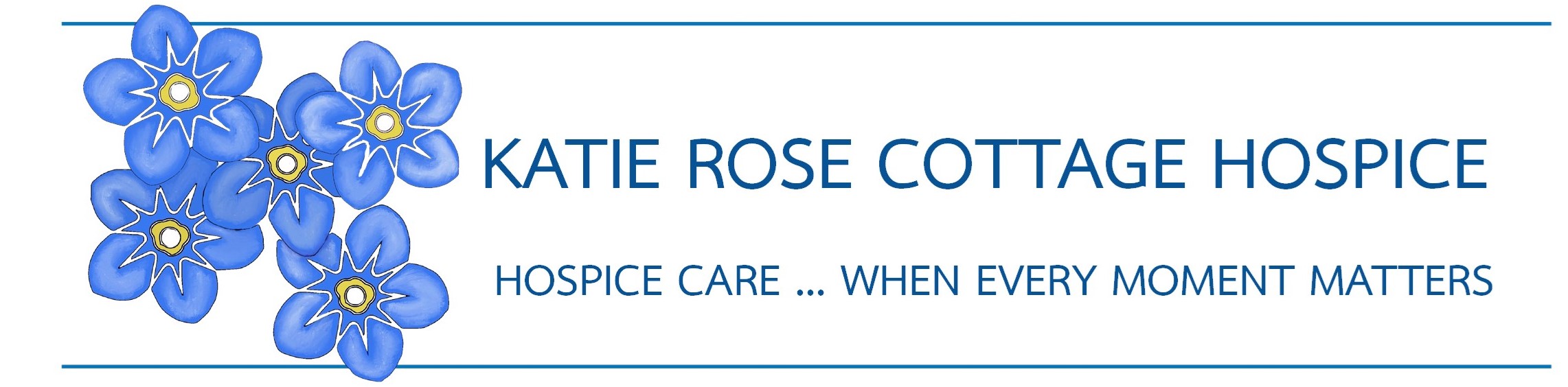 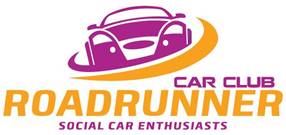 